SOLUCIONES LENGUA TEMA 9. Páginas 160-169.Pág 160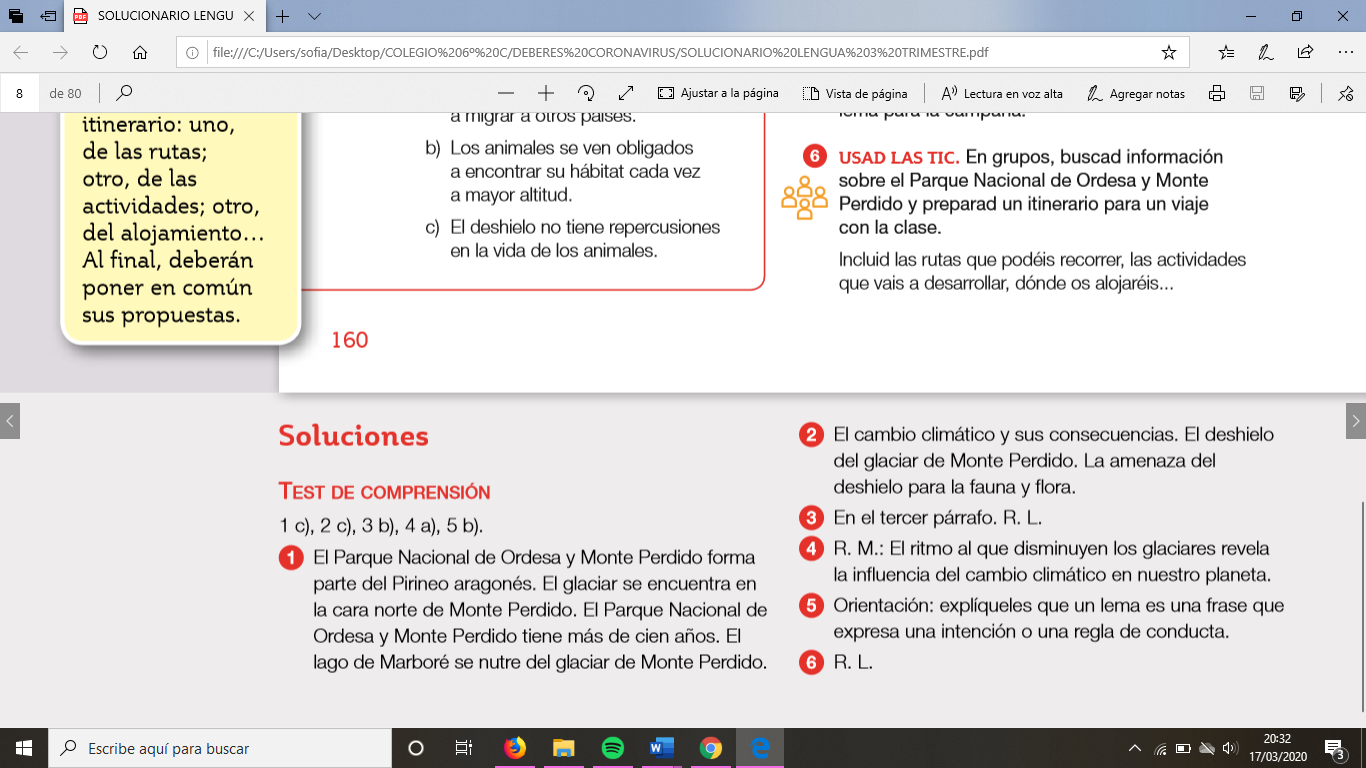 Pág 161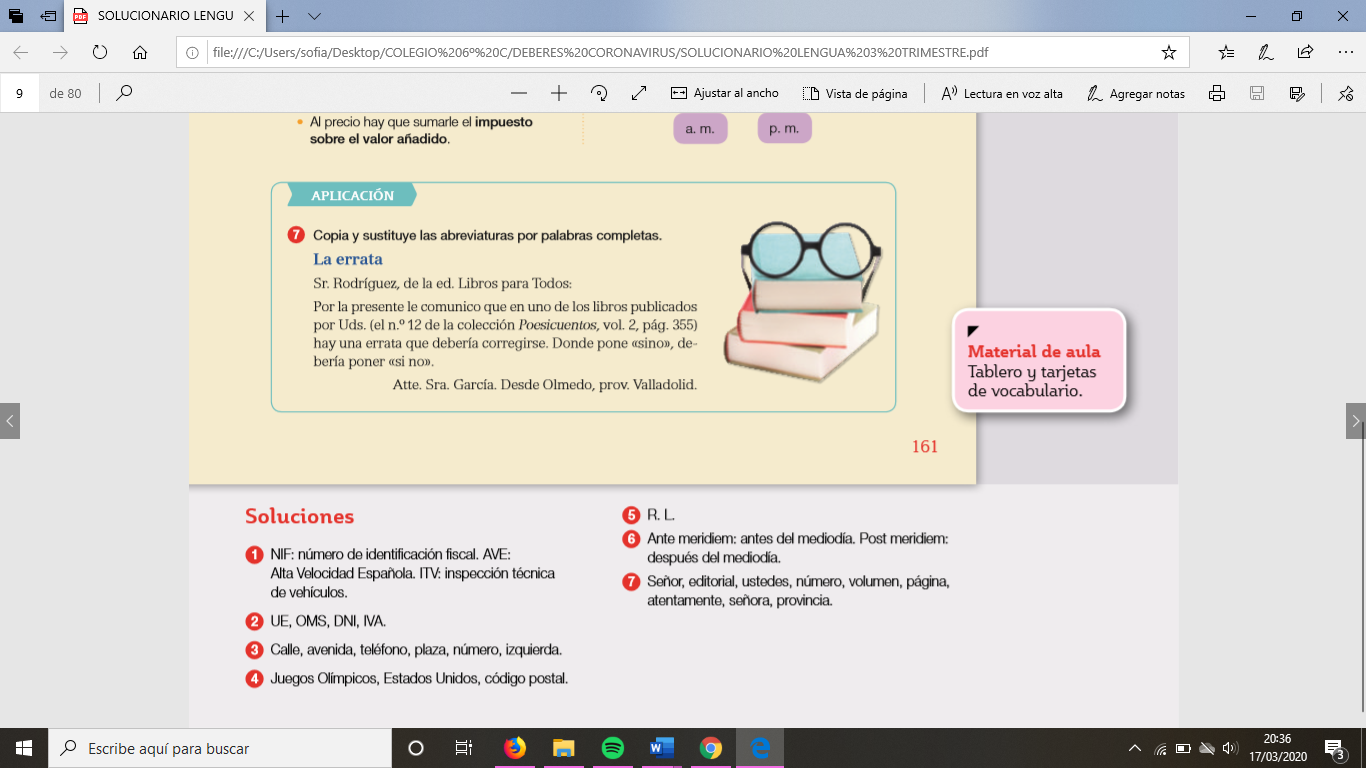 